 Official Newsletter of the DILLARD-JUDD CAMP 1828 ~HIGHLANDER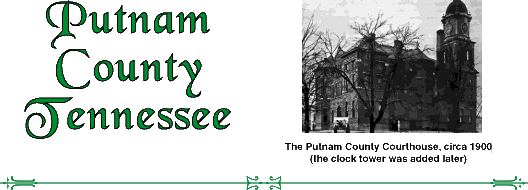 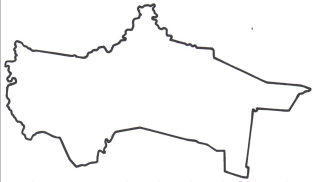 DISPATCHGreetings Dillard-Judd camp 1828,   Highland Roses, & Roses of the Cumberland. Seems like its winter weather now, maybe fall will come back before the end of December. Hope you are ready. It's been COLD.  Coming up, weekend before our 18 November meeting, we are having a Fall Fun Shoot at my place on Saturday, 16 November. Starts at 10 a.m. If you need directions just call me.  Monday, 18 November is our scheduled meeting at Shoney's on South Jefferson Ave. Starts at 7 p.m. Come at 6 p.m. if you plan to eat.   On 22 November is the start of the big Sam Davis Memorial weekend festivities. It's been 150 years since his capture, trial, and execution. Try and be at the Sam Davis home in Smyrna for the bus ride to the TN State Capitol by 10-10:30 a.m(22 Nov), I think the bus leaves at 11 a.m. for the 1 p.m. Ceremony. Said they'd be going to Coleman Scouts site in middle TN on the way back to Smyrna. That night a banquet; next day (Saturday) living history demonstrations at the Sam Davis home. Saturday night there will be an 1860's style Ball. Then Sunday morning there will be another Memorial service, remembering Sam Davis at his grave side.  Been a lot of man hours in planning this weekend, so try and make some of the festivities if at all possible.  The "Changing of the Flag Ceremony" in Lafayette went good.   Bear season was successful for four members of our hunting party.  I had 9 guest hunters this year. Some got close, but not close enough for a shot.    I went to Defeated Elementary School & for Carthage home schoolers for a school programs, a week or two ago.   The Gaines House has started a new fund raising project. We are hoping it'll be the best one yet.   The Brigade Lee-Jackson Banquet will again be in Doyle TN, hosted by the Gen George Gibbs Dibrell camp, 18 January 2014. At this moment no speaker lined up yet, but got about 2 months.   Christmas parade time coming. I'm hoping we can get the Gainesboro camp come to Cookeville's parade with their award winning float.   Have you re-new’ed your SCV TN license tag yet? "Buy a Tag, Save a Flag".   Hope you are using your Kroger Gift cards, issued by the TN Division &/Treasurer Clark Carlton. Getting time for our Adjutant or Treasurer to file the "Annual IRS 990N E filing to keep our 501c3 up to date.   Don't forget, our next meeting is 18 November, 7 p.m., 6 p.m. to eat at Shoney's on S. Jefferson Ave., Cookeville. Last I heard we have a great motivational speaker coming for our program.   Deo Vindice, Mike Williams, Commander, (931) 310-9176            UPCOMING EventsOur program for November will be given by Charles Ervin who is now a member of the Crossville Camp.  Charles is a native of Crossville and moved back there after retiring.  He has lived in Nashville for many years where he worked for the State of Tennessee. He had been a  member of the Joe Johnson Camp in Nashville for about twenty years.   His program will be on "Preserving Southern History". I hope you will join us on Monday the 18th  at Shoney's on South Jefferson for our monthly meeting.  Come about six if you want to eat. The meeting will start at 7.Ed Butler1st Lt. CommanderProgram ChairmanThe month of November, 1863 was not good for the Confederate States.In Virginia, General Lee and his men were under attack in northern Virginia in what is called the Mine Run campaign. There were many skirmishes in cold, rainy weather, but Lee and his men were able to prevent Union advance.In Knoxville, Ambrose Burnside and his Union troops controlled the town and hardened their defensive lines with tree stumps, telegraph wire and bales of cotton. They named this Fort Sanders in honor of a Union general killed in the area. CSA General James Longstreet was unable to dislodge the Union troops and in late November, Sherman arrived to reinforce the Union presence and insured that Knoxville stayed in Union control.In South Carolina, the Union Navy laid siege to Charleston and forced the Confederates to abandon Fort Sumter. In Chattanooga, fighting continued in attempts to control the city. The battles were Orchard Knob, Lookout Mountain, Missionary Ridge and finally Ringgold Gap. The Confederate forces were pushed out of Chattanooga but were able to stop the Union forces from advancing into Dalton, Georgia.Lincoln gave the Gettysburg Address on 19 November, 1863.  Braxton Bragg resigned his command and John Hunt Morgan escaped from prison.